Name : ……………………………    Class : ………………    worksheet : ( 8 )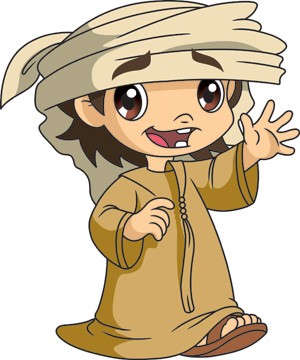 1 ) Match the words to the picture : Make a line  –  Sit down  –  Stand up  –  Make a circle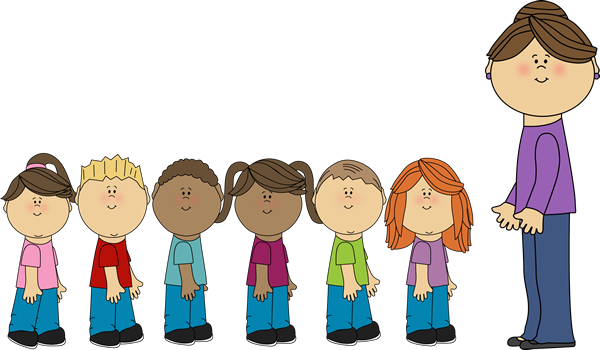 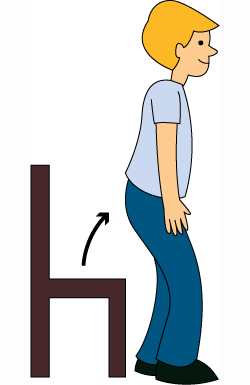 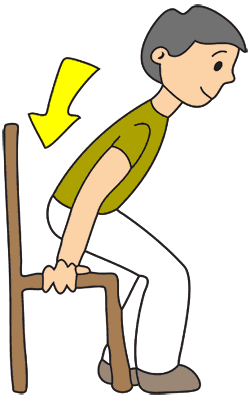 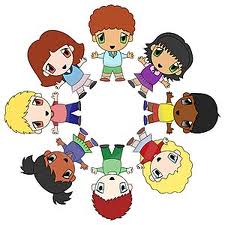 How is your result ?How is your result ?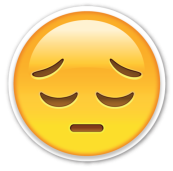 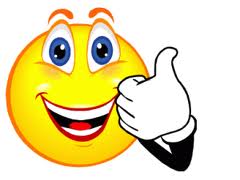 